「日本原子力学会誌」広告掲載申込書（2016/10）貴社名一般/賛助会員住所〒TEL:　　　　　　　　　　　　　　　　FAX：　　　　　　　　　　　　　E-mail：　　　　　　　　　　　　　　　　　　　　　　　　　　　　　ご担当者名部署名掲載号について※版下データ入稿〆切※例10月号掲載希望→8月末まで請求書について請求書（　　）枚　　見積書（　　）枚　　納品書（　　）枚請求先：（上記のご担当者情報と異なる　場合はご記入下さい）請求書送付先  〒ご担当者名：TEL:　　　　　　　　　　　　　　　　FAX：　　　　　　　　　　　　　　　E-mail:　　　　　　　　　　　　　　　　　　　請求書に関する備考　（発行日指定 発送希望日など）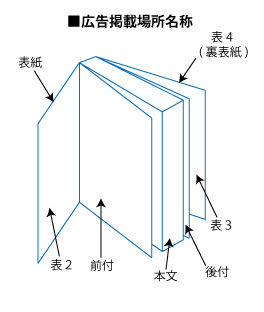   　　既に掲載枠が埋まっている場合もございます。 　 　※1カラーページは120,000円追加となります。　     　　※2組版が必要なデータの場合、版下制作費を別途申し受ける場合がございます。　　　  　　既に掲載枠が埋まっている場合もございます。 　 　※1カラーページは120,000円追加となります。　     　　※2組版が必要なデータの場合、版下制作費を別途申し受ける場合がございます。　　　